


Odal Orienteringslag

inviterer til Odalsløpet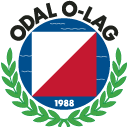 Søndag 29. aprilLøpstype: 	MellomdistanseFrammøte:	Skarnes, merket fra Skarnes Sentrum (RV24)Parkering:	Ved samlingsplassStart:		Ca. 900 meter å gå til start langs vei
		Første start kl. 11:00
		D/H13-16C, D/H17C, D/H13-16N og D/H17N har fri start mellom kl. 11 og 12 
		N-Åpen, D/H11-12N og D/H-10 har har fri start fra kl. 10:00


Løyper / klasser / nivå:Det tas forbehold om justering av løypelengder.Startkontingent:Småtroll:  	På samlingsplass fra kl. 10:00. Kr 20Kart:		Damlitjennet utgitt 2017, målestokk 1:7500, ekvidistanse 2.5 mTerreng:	Stort sett åpen furuskog. Stirikt. Påmelding: 	Påmelding gjøres via Eventor med frist tirsdag 24. april kl 23:59
		 http://eventor.orientering.no/Events/Show/9095		Unntaksvis kan påmeldinger sendes på e-post: 						oyvind.steinbekken@gmail.com		Det er ikke anledning til å leie brikker.Etteranmeld:	Via Eventor senest fredag 27. april kl 17:59 eller på telefon: 980 23 872. 			Etteranmelding er også mulig på samlingsplass før kl 10:00 løpsdagen 			forutsatt at det er ledige kart.Løpsleder:	Kari Vikerhaugen, 2110 Slåstad
		tlf: 62 96 72 18, 918 86 511
		e-post: kari.vikerhaugen@hotmail.comLøypelegger:	Ole Kristian SteinbekkenKontrollør:	Øyvind SteinbekkenLengdeKlasserNivå4,6H17-A4,0D17-, H35-, H45-A3,0D35, H15-16, H55-A3,0D15-16, D45-, D55-A2,3D65-, H65-, D75-, H75-A1,9D13-16C, H13-16C, D17C, H17CC2,1D13-14, H13-14B1,4D13-16N, H13-16N, D17N, H17NN1,3D11-12, H11-12C0,8D11-12N, H11-12N, N-Åpen, D-10, H-10NKlasseOrdinær prisEtteranm. avgTotalpris ved etteranmOver 16 år1407021013-16 år7035105Under 13 år70070